Materials available used for this activity come from the science museum of London : https://www.sciencemuseum.org.uk/objects-and-stories/technology-it-took-get-moonthe following article : https://www.history.com/news/moon-landing-technology-inventions-computers-heat-shield-rovers List of all the topics : The spacesuits – The lunar rover – The parachutes – The heat shield – The computersMini MOOCFly me to the MoonEXPLAINThe technology it took to get to the moon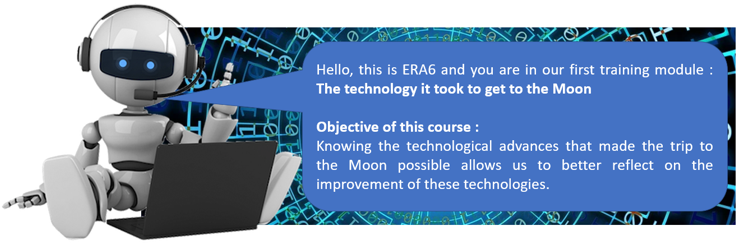 CHALLENGEGO EASILY TO THE PAGE OF THE ARTICLEYour topic : ……………………………………………………………..You have 50 minutes to propose a short video in the format of a documentary presenting the technological and engineering advances implemented during the Apollo 11 mission. To know your topic, scan your badge  Folder “MOOC - Explain activity”acver.fr/flymeto2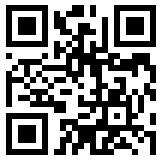 